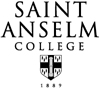 HEALTH SERVICES ADMISSION REQUIREMENTS 2023-24Dear New Student:I would like to take this opportunity to welcome you to Saint Anselm College on behalf of College Health Services. We are located on the lower level of the Roger and Francine Jean Student Center. We offer a full-service medical clinic, counseling services, and health education to all of our students.Per state requirements, we need to have health records on file for you to attend classes and live on campus. The first priority is to access your St. A’s e-mail. If you have any difficulty, call the Help Desk(603) 222-4295.Health Services has the following requirements of new students: Due Date July 7, 2023*All forms should be completed and uploaded to the Health Services Patient Portalhttp://patient-anselm.medicatconnect.comAdmission Health Report Form: includes immunization history, medical emergency permission form, and informed consent. (You can complete or download and mail, fax or email)Physical Exam and Immunization History (Completed by medical provider, upload to Patient Portal or mail, fax or email) Varsity Athletes must submit health form to both Athletics and Health Services.Please Note: physical exam should have been completed within a year of entrance to college except varsity athletes who need their physical to be done within six (6) months of the start of their first tryout. Please notify us if you need a physical because your insurance does not cover it within the time period. 3rd Millennium Classroom: Freshmen and Transfer students are required to complete the online alcohol & sexual violence prevention program prior to moving onto campus   https://web.3rdmil.com/ Start after June 12, 2023Health Insurance: Health Services needs a copy of your card. (upload to Patient Portal or mail, fax or email) Complete on-line Waiver if you would like to opt out of the Student Health Insurance. All Saint Anselm students are required to carry health insurance. A student accident and health insurance program is offered to students. You will be automatically billed for College Student Accident and Health Insurance unless you complete the online waiver by August 24, 2023. If you do not wish to purchase the plan offered through the college, it is very important that you access the Web site at www.gallagherstudent.com/saintanselm Philosophy & Mission and Bill of Rights – Read OnlyCommuters: The medical facilities of the campus Health Services are available to non-resident students for a fee of $100.00 per academic year or $50.00 per semester.Return all forms to College Health Services by move in.  Please be aware that failure to provide medical information may result in the inability to move on to campus, attend classes, or register for classes.We look forward to seeing you soon.Sincerely,Maura Marshall, APRN, MSNDirector, College Health Servicesmmarshall@anselm.edu(603) 641-7028